BUSINESS SERVICESMandatory Focus Area: Financial recordsWelcome.   This module will assist you to review and revise the content of the Mandatory focus area: Financial records.   Each focus area prescribes the scope of learning for the HSC and is drawn from associated units of competency.    You will have studied either:
TLIP2029	Prepare and process financial documents  orBSBFIA301	Maintain financial recordsThis module is broken up into: Important notes Key terms and concepts Activities Putting the theory into practiceHSC Focus AreasHow to use the resource Work through the notes and the suggested activities.   Great revision techniques include working through how a problem is solved, explaining the concept, testing yourself and retrieving information from your memory.   Spread your revision over a number of sessions rather than sitting at one subject for lengthy periods.    Discuss your responses with your teacher, fellow students or an interested family member.   All images, apart from those acknowledged, are Ó NSW Department of Education.  Important notes The unit of competency TLIP2029 Prepare and process financial documents describes the skills and knowledge required to prepare and process financial documents, including recording and balancing petty cash transactions, balancing all other transactions, rectifying discrepancies as directed, preparing invoices for debtors, and preparing and processing banking documentsThe unit of competency BSBFIA301 Maintain financial records describes the skills and knowledge required to maintain daily financial records such as reconciling debtors’ and creditors’ systems, preparing and maintaining a general ledger and trial balance and includes activities associated with monitoring cash control for accounting purposes.The HSC Content for this industry curriculum framework is organised into focus areas.   The outcomes of the mandatory focus area ‘Financial records’ require that the student:understands the principles for preparing, processing and maintaining routine financial recordsselects and applies appropriate methods and techniques to make financial calculationsunderstands the importance of compliance with legislative, industry and workplace requirements.You should use the following information as a prompt and guide when revising your study notes or text-book information or other resources provided by your teacher.   Make sure you check your understanding of all the content in the scope of learning (see HSC Focus Areas).  Key terms and concepts You can use the following information to revise the key terms and concepts from this unit of competency.   Perhaps you could: Copy the table into your own file, remove all the key terms, then fill in the blanks (without peeking at the original file) with your own answers.  Copy the table into your own file and remove the definitions.   Write a definition in your own words – it doesn’t have to word perfect but should show you understand the concept.  You could add an example of this term or concept which is relevant to the retail environment.   If the key term was ‘negotiation’ your business example might be ‘the finance team met to allocate tasks to ensure the end-of-year reporting was finalised in a timely manner’ 
Activities Activity 1: Numeracy calculationsComplete the following without using a calculator, then check your answers with the calculator.
Compare the following two columns of figures and indicate any differences.  Total each row and column
Activity 2: Petty CashBriefly explain what is a petty cash imprest system and why it is needed?Suggest three ways of ensuring the security of the petty cash fund in a small office.Explain ‘imprest amount’The steps below for balancing the Petty Cash at the end of the month are ordered incorrectly.  Indicate the correct order 1, 2, 3, 4 in the space provided.
Find the errors and omissions (shaded boxes A-G) in the following Petty Cash extract and make corrections.
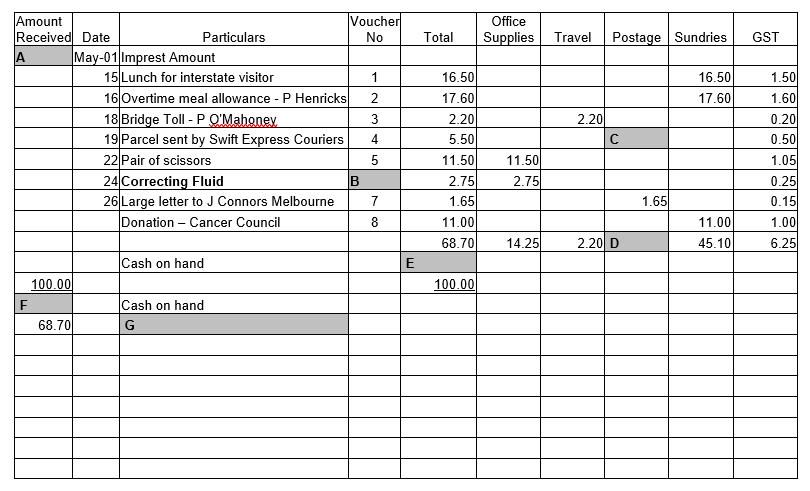 Activity 3: Source documentsFind the errors and omissions in the following Tax Invoice and make corrections.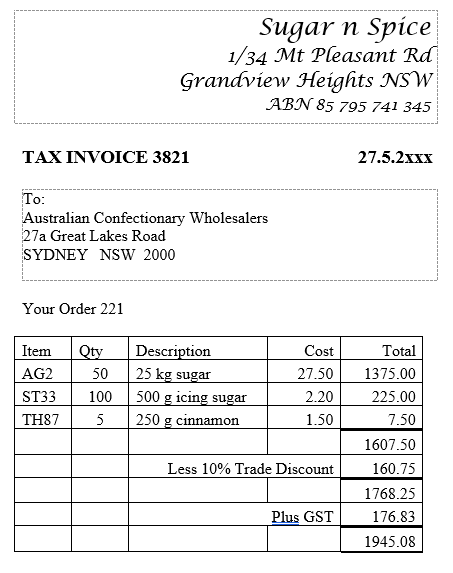 Assuming Order 221 was for the following, what action should be taken?
Activity 4: Key termsMatch the words to the correct definition below.
Putting the theory into practiceThe following questions are from past years’ NSW HSC examination papers for this subject.  HSC exams are intended to be rigorous and to challenge students of all abilities.   To better understand a question, you should look for key words and identify the aspect of the course to which these relate.   You are then in a position to formulate your answer from relevant knowledge, understanding and skills.Questions in ‘Putting the theory into practice’ are acknowledged as  © 2019 NSW Education Standards Authority (NESA) for and on behalf of the Crown in right of the State of New South Wales. Multiple ChoiceA company uses a set of accounts to keep track of its financial transactions and provide information for preparing financial reports.  Which financial document would contain this set of accounts? Receipt Deposit form General ledger Petty cash bookAn invoice has a subtotal of $4500 before GST, including $300 for the cost of freight.  GST needs to be applied to the invoice.  What is the total invoice amount? $4920 $4950 $5220 $5280.The total amount shown on an invoice, including GST, was $3597.What was the amount of GST payable?$32.70$35.97$327.00$359.70Petty cash claims for the month total $68.80.How much remains if the monthly petty cash fund is $100.00?$31.20$32.20$168.80$170.00What is the amount owed by a business if it receives 1.75% discount on an invoice for $5765.00? $100.89 $5636.11 $5664.11 $5865.89The following is an example of a financial document used with a business.  What type of document is it?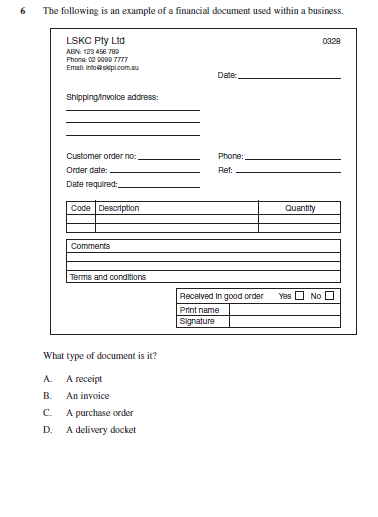 A receiptAn invoiceA purchase orderA delivery docketConsider the bank deposit slip shown.  
There are four amount labelled W, X, Y and Z missing from the deposit slip.  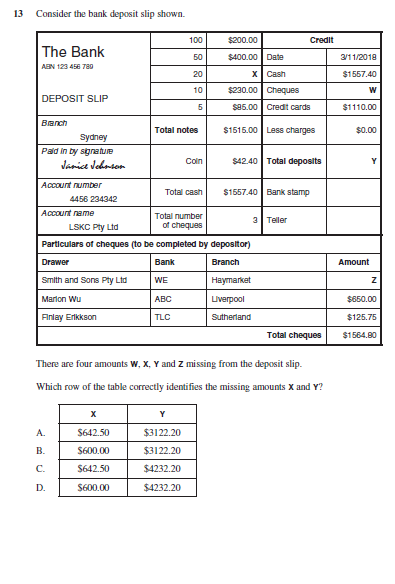 Which row in the table correctly identifies the missing amounts X and Y?
Questions from Section IIThese questions should be answered in the suggested number of lines (handwritten) as it gives a guide to the length of your response.   Plan out your answer and key points before you commence writing.   You may need to bring together knowledge from several areas of study/competencies to do justice to the answer.Question 1A delivery docket is shown.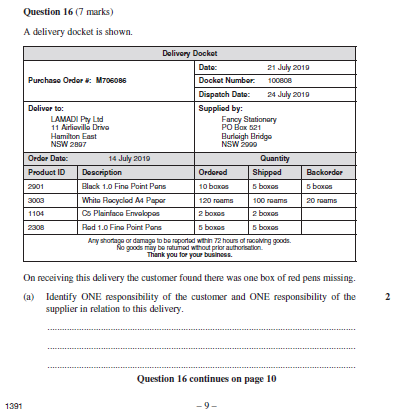 Identify ONE responsibility of the customer and ONE responsibility of the supplier in relation to this delivery.  (2 marks)
Question continues overQuestion 1On the following statement the amounts labelled Y and Z are missing.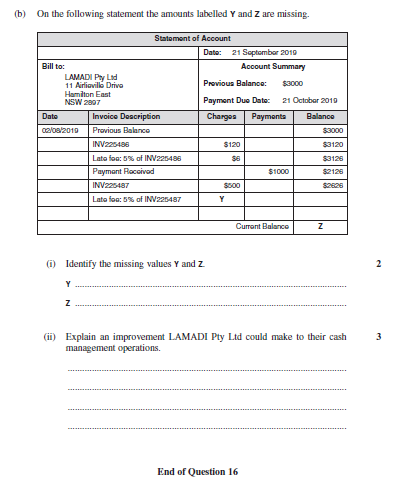 Identify the missing values Y and Z (2 marks)
Y	Z	
Explain an improvement LAMADI Pty Ltd could make to their cash management operations.  (3 marks)
Question 2A credit note is shown.

Why has this credit note been issued (2 marks)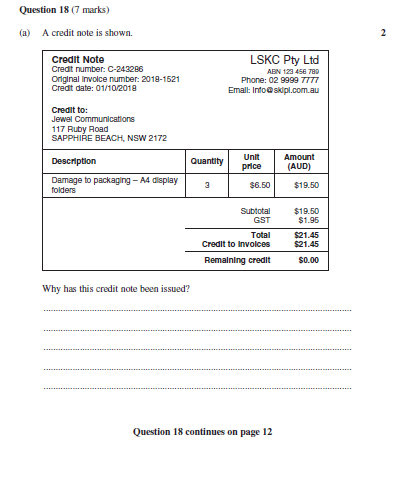  What is the purpose of a Business Activity Statement (BAS)?  (2 marks)Question continued overExplain how petty cash is used in a business.  (3 marks)Question 3On the following purchase order, the values labelled X, Y and Z are missing.  Identify the missing values.  (3 marks)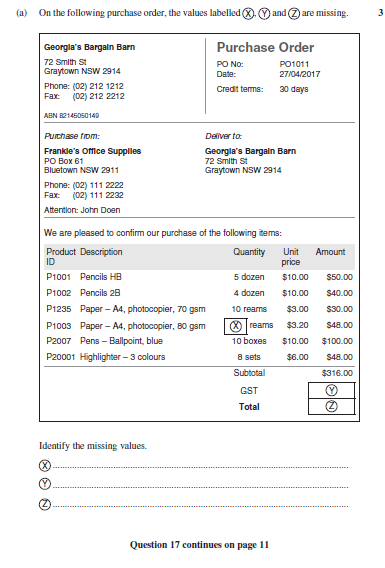 X	Y	Z	Question continues overThis delivery docket contains errors.  
Explain how these errors would affect   Georgia’s Bargain Barn and Frankie’s Office Supplies (4 marks)
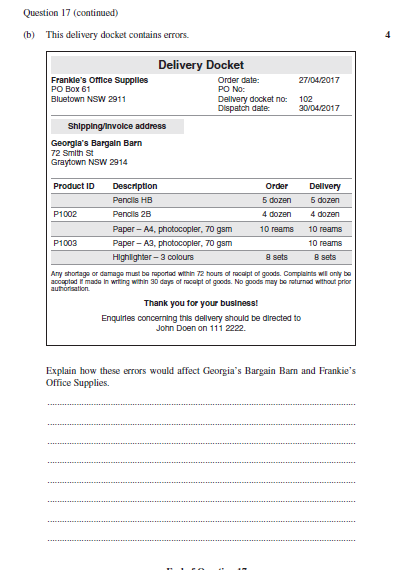 Questions from Section IIIYou will note that questions often require you to bring together knowledge from several areas of study/competencies to do justice to the answer.    You should allow about 25 minutes for the question in Section III.    Map out your answer using post-it notes or a sheet of paper before you start.     Questions from Section IVIn the Business Services HSC exam –there will be one structured extended response question in Section IV worth 15 marks.   the question will have an expected length of response of around four pages of an examination writing booklet (approximately 600 words) in total.This will provide you with the opportunity to:demonstrate knowledge and understanding relevant to the questioncommunicate ideas and information using relevant workplace examples and industry terminology present a logical and cohesive response You should allow about 25-30 minutes for a question in Section III and the same for Section IV of the exam.   Pay particular attention to incorporating a variety of aspects of your Business Services curriculum into the plan.   HSC Focus AreasThe HSC Content for this industry curriculum framework is organised into focus areas.   Each focus area prescribes the scope of learning for the HSC and is drawn from the associated units of competency.  Students undertaking the 240 indicative hour course from the Business Services Curriculum Framework must address all of the mandatory focus areas:Customer serviceFinancial recordsInnovationSafetySustainabilityWorking in the business services industry and workplaceWorkplace informationHow to use the scope of learning for ‘Financial records’ (which follows over).draw up your own mind map showing the connection between the various concepts listed; examples appear on the last page of this moduleuse the key terms and concepts to add to your mind mapadd examples or case study prompts to show how the concept is applied in the information technology working environmentThe following information is taken directly from page 29 ff of Business Services
Curriculum Framework Stage 6 Syllabus based on the BSB Business Services Training Package (version 5) for implementation from 2020. © 2019 NSW Education Standards Authority (NESA) for and on behalf of the Crown in right of the State of New South Wales.Example of mind map being developed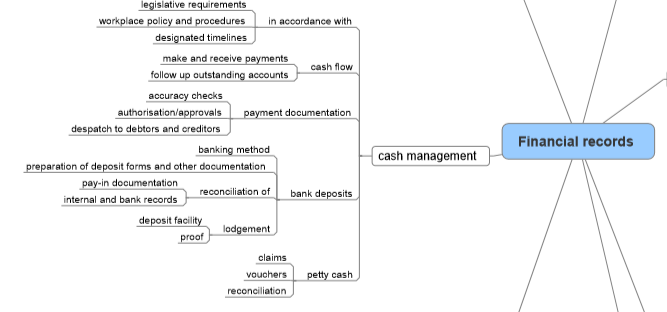 Key term or conceptand DefinitionABNAustralian Business Number: an identifying number issued to a business by the Australian Taxation Office Australian Business Number: an identifying number issued to a business by the Australian Taxation Office Accounts Payablebalances of money owed to other individuals or businessesbalances of money owed to other individuals or businessesAccounts Receivablemoney owed to a company by its debtorsmoney owed to a company by its debtorsAccuracyCorrect preparation of all documentsCorrect preparation of all documentsAdjustment NoteA financial document which specifies the value of goods being returned, or an allowance or discount givenA financial document which specifies the value of goods being returned, or an allowance or discount givenAuditAn independent check of the accuracy of financial records and accounting proceduresAn independent check of the accuracy of financial records and accounting proceduresAuthenticityAccuracy and relevanceAccuracy and relevanceBalanceMaking the necessary entries in an account so that both sides will be equal, for example balance the petty cash fund.  The amount owing on an account, for example the balance due on my statement is $55Making the necessary entries in an account so that both sides will be equal, for example balance the petty cash fund.  The amount owing on an account, for example the balance due on my statement is $55BankingFinancial transactions carried out with a bank eg deposit, withdrawFinancial transactions carried out with a bank eg deposit, withdrawBusiness Activity Statement (BAS)A form submitted to the Australian Taxation Office (ATO) by registered business entities to report their tax obligations, including GST.A form submitted to the Australian Taxation Office (ATO) by registered business entities to report their tax obligations, including GST.ChequeA written order (usually on a pre-printed form) directing a bank to pay a specified amount of money to a particular personA written order (usually on a pre-printed form) directing a bank to pay a specified amount of money to a particular personCreditan entry recording a sum received; add (an amount of money) to an account.an entry recording a sum received; add (an amount of money) to an account.Credit card statementA record of all transactions of a credit card in a particular time periodA record of all transactions of a credit card in a particular time periodCredit noteSee Adjustment NoteSee Adjustment NoteCreditorAn organisation which is owed money for the provision of goods or services on credit.  Creditors who are owed money are also known as Accounts Payable.An organisation which is owed money for the provision of goods or services on credit.  Creditors who are owed money are also known as Accounts Payable.Debitan entry recording a sum owed; an amount to be removed from an accountan entry recording a sum owed; an amount to be removed from an accountDebtorAn organisation which purchases goods or services on credit; money is owed to another business which may refer to debtors as Accounts Receivable.An organisation which purchases goods or services on credit; money is owed to another business which may refer to debtors as Accounts Receivable.Delivery docketAccompanies the goods and lists what is in the delivery; used to check the goods receivedAccompanies the goods and lists what is in the delivery; used to check the goods receivedDepositMoney placed in a bank Money placed in a bank Deposit bookPre-printed slips in book form, provided by the bank and used to itemise the bank depositPre-printed slips in book form, provided by the bank and used to itemise the bank depositExpenditureSpending funds: the amount of money spentSpending funds: the amount of money spentExpenseThe cost incurred in or required for somethingThe cost incurred in or required for somethingGeneral LedgerThe main accounting record of a company or businessThe main accounting record of a company or businessGST (Goods and services tax) A 10% tax on the supply of most goods and services consumed in Australia.A 10% tax on the supply of most goods and services consumed in Australia.IncomeMoney received, especially on a regular basisMoney received, especially on a regular basisInstalment Activity Statement (IAS)A form used by taxpayers who are not registered for Goods and Services Tax (GST)A form used by taxpayers who are not registered for Goods and Services Tax (GST)InvoiceAn account sent indicating the goods or services provided, price, GST, freight and other charges and total amount payable.  Must show ABN and include the words ‘Tax Invoice’An account sent indicating the goods or services provided, price, GST, freight and other charges and total amount payable.  Must show ABN and include the words ‘Tax Invoice’Order formA written request for specified goods or services to be purchased or providedA written request for specified goods or services to be purchased or providedPay as you go (PAYG)Regular payments made during the year (through an activity statements) to offset against any tax owed for the year.  Regular payments made during the year (through an activity statements) to offset against any tax owed for the year.  Petty cashA small fund of money kept for incidental everyday purchasesA small fund of money kept for incidental everyday purchasesPurchase orderA written request for specified goods or services to be purchased; usually a numbered, accountable formA written request for specified goods or services to be purchased; usually a numbered, accountable formReceiptEvidence that payment has been made; a receipt shows who has received the money, the date, what has been paid for, the total amount paid, any discount given and the amount of GST included.Evidence that payment has been made; a receipt shows who has received the money, the date, what has been paid for, the total amount paid, any discount given and the amount of GST included.ReconciliationTo bring into agreement or check the accuracy of calculations eg preparing a reconciliation of the bank deposit form with the total of cash receipts issuedTo bring into agreement or check the accuracy of calculations eg preparing a reconciliation of the bank deposit form with the total of cash receipts issuedRefundTo give back or repayTo give back or repayReimbursement chequeThe cheque prepared and cashed to bring the petty cash fund back to its imprest amountThe cheque prepared and cashed to bring the petty cash fund back to its imprest amountRemittance adviceA document attached to a cheque specifying what payment is being made.  The remittance advice often forms the bottom part of the invoice; it can be detached and returned with payment.A document attached to a cheque specifying what payment is being made.  The remittance advice often forms the bottom part of the invoice; it can be detached and returned with payment.RequisitionAn official request or demandAn official request or demandResolutionTo fix or settleTo fix or settleRevenue Income generated from normal business operationsIncome generated from normal business operationsSignatureA person’s name, written by hand, usually on a documentA person’s name, written by hand, usually on a documentSource documentThe original document containing the details of a business transaction and capturing the key information about the transactionThe original document containing the details of a business transaction and capturing the key information about the transactionTax invoiceA legal document which a seller provides to a customer in which the tax is clearly included.  In Australia GST-registered customers need a tax invoice to claim a credit for the GST in the purchase price on any taxable sale of more than $82.50 (including GST) A legal document which a seller provides to a customer in which the tax is clearly included.  In Australia GST-registered customers need a tax invoice to claim a credit for the GST in the purchase price on any taxable sale of more than $82.50 (including GST) Trial BalanceA trial balance is a bookkeeping or accounting report that lists the balances in each of an organisation's general ledger accounts.A trial balance is a bookkeeping or accounting report that lists the balances in each of an organisation's general ledger accounts.VoucherA document, receipt etc which itemises an expenditureA document, receipt etc which itemises an expenditureWithdrawalTo take money out of the bank or an accountTo take money out of the bank or an accountQuestionWithout calculatorUsing calculator10% of $55.6050% of $92.0025% of $856.00One-third of $172.80How much for 3 apples each costing 25c?How much for two pairs of shoes each costing $95 (incl GST)?The total cost of 12 exercise books each costing $1.25 (incl GST)600 divided by 3600 divided by 8Round 45.759 to the nearest whole numberRound $1.0638 to the nearest centRound $24.38 to the nearest dollarThree items each cost $75.  Delivery of the package is an extra $15.  Calculate the GST component of a sale which totals (including GST) $990How much GST should be added to a sale of $4250.00?32981.5532881.55101001.00101010.0013050.5513050.5098.76$98.7629585.6429585.644201442.014$12095.67$12096.67DepartmentJan$Feb$Mar$Apr$Total$Ladies’ Wear13708801870880Men’s Wear1040213016401620Footwear3960224021403120Accessories1680116022702680Children’s Wear2160169012601480$ TotalOrderStepsTotal and reconcile cash left in petty cash tin/boxSubtract payments from petty cash advanceReconcile total of payments in columns with expensesAdd up all paymentsItemQtyDescriptionAG25025 kg sugar          ST33150500 g icing sugar TH8715250 g cinnamon   Use these wordsreceiptorder formstatementaudit tax invoiceGSTreconciliationcreditor/accounts payablesignatureFill in the term or conceptAn account sent indicating the goods or services provided, price, GST, freight and other charges and total amount payable.  Must show ABN.Evidence that payment has been madeA person’s name, written by hand, usually on a documentMaking the necessary entries in an account so that both sides will be equal; for example, balance the petty cashA written request for specified goods or services to be purchased; usually a numbered, accountable formAn independent check of the accuracy of financial records and accounting proceduresA 10% tax on the supply of most goods and services consumed in Australia.An organisation which is owed money for the provision of goods or services on credit.A record of all transactions of a credit card in a particular time periodXYA$642.50$3122.20B$600.00$3122.20C$642.50$4232.20D$600.00$4232.20definitionskey terms and their meaning:accounts payable and receivablecreditcreditor/lenderdebitdebtor/borrowerexpenditureexpenseincome/revenuefinancial records typical to a businesspurpose and use of a range of financial records common to a business services workplace:journalgeneral ledgerpetty cash booktrial balancesource documents:credit notedelivery docket/noteinvoicepetty cash voucherpurchase orderreceiptstatementworkplace documentationkey provisions of legislation, codes of practice and standards that apply to:financial record-keepingtaxation documentation:Australian Business Number (ABN)Business Activity Statement (BAS)Instalment Activity Statement (IAS)Pay as you go (PAYG) withholdingtax invoicesimportance of compliance with regulatory and workplace requirements in relation to financial record-keepingfinancial calculationstechniques for completing a range of numerical operations common to the business services industry:arithmetic operations and their symbols:financial calculations cont/dadditionsubtractiondivisionmultiplicationunderstanding of mathematical concepts:whole numbersdecimalsfractionspercentagesperformance of financial calculations using manual and electronic methodscalculations for a range of business services work tasks of varying complexity, including calculation of Goods and Services Tax (GST)business equipment and technologybusiness equipment and technology commonly used in the business services industry to:prepare, process and maintain financial recordsperform financial calculationsuse/operation of a range of business equipment and technology and appropriate selection for tasks/jobensuring quality outcomesimportance of accuracy when transferring and recording financial data and completing financial transactions and the consequences of errors for the customer and the businessexamples of common discrepancies and errors that occur in daily transactions and financial recordsresponding to a range of common discrepancies and errors:known solutions that may be used to rectify problemsrefer to designated personnel, as requiredcash managementhow cash management operations within a business services workplace are undertaken in accordance with:legislative requirementsworkplace policy and proceduresdesignated timelinesmonitoring cash flow within a business services workplace:making and receiving paymentsfollowing up outstanding accountscash management cont/dcompletion of payment documentation:accuracy checksauthorisation/approvalsdespatch of payment documentation to debtors and creditorsprocess related to bank deposits:banking methodpreparation of deposit forms and other documentationreconciliation of:financial calculations with pay-in documentationinternal records with totals recorded by banklodgement:deposit facilityproof of lodgementprocesses related to petty cash transactions:claimsvouchersreconciliationbookkeeping practicejournals:electronic and paper-based formats typical to a business services workplacebasic principles for maintaining journalsentering credit and debit transactionsgeneral ledger:basic principles for maintaining a general ledgerpractices for:posting transactionsreconciling systems for accounts payable and receivablepreparing a trial balance